С целью актуализации муниципальной программы Козловского района Чувашской Республики «Модернизация и развитие сферы жилищно-коммунального хозяйства», утвержденной постановлением администрации Козловского района Чувашской Республики от 17.12.2018 №626 «Об утверждении муниципальной программы Козловского района Чувашской Республики «Модернизация и развитие сферы жилищно-коммунального хозяйства» (далее - Постановление) администрация Козловского района постановляет внести в Постановление следующие изменения:Паспорт муниципальной программы Козловского района Чувашской Республики «Модернизация и развитие сферы жилищно-коммунального хозяйства», указанного в приложении изложить в новой редакции, согласно приложению №1 к настоящему постановлению.Дополнить муниципальную программу Козловского района Чувашской Республики «Модернизация и развитие сферы жилищно-коммунального хозяйства» подпрограмму «Модернизация коммунальной инфраструктуры на территории Козловского района Чувашской Республики»,  приложением №3, изложив ее согласно приложению №2 к настоящему постановлению.Контроль за выполнением настоящего постановления возложить на отдел строительства, дорожного хозяйства и ЖКХ администрации Козловского района.Настоящее постановление вступает в силу со дня его официального опубликования.Глава администрации Козловского района                                    А.И.Васильев   Паспорт
муниципальной программы Козловского района Чувашской Республики «Модернизация и развитие сферы жилищно-коммунального хозяйства»Раздел I. Приоритеты государственной политикив сфере реализации муниципальной программы,цели, задачи, описание сроков и этапов реализациимуниципальной программыПриоритеты государственной политики в области модернизации и развития сферы жилищно-коммунального хозяйства Чувашской Республики определены Стратегией социально-экономического развития Чувашской Республики до 2035 года, утвержденной постановлением Кабинета Министров Чувашской Республики от 28 июня 2018 г. N 254, ежегодными посланиями Главы Чувашской Республики Государственному Совету Чувашской Республики.Основными стратегическими приоритетами государственной политики в области модернизации и развития сферы жилищно-коммунального хозяйства  Козловского района Чувашской Республики являются приведение коммунальной инфраструктуры в соответствие со стандартами качества, обеспечивающими комфортные и безопасные условия проживания населения Козловского района Чувашской Республики.Муниципальная программа Козловского района  Чувашской Республики "Модернизация и развитие сферы жилищно-коммунального хозяйства" (далее - Муниципальная программа) направлена на достижение следующих целей:создание условий для приведения коммунальной инфраструктуры в соответствие со стандартами качества, обеспечивающими комфортные и безопасные условия проживания населения Козловского района Чувашской Республики. Для достижения указанных целей в рамках реализации муниципальной  программы предусматривается решение следующих приоритетных задач:повышение эффективности работы коммунальных котельных, снижение потерь при транспортировке тепловой энергии.Сроки реализации муниципальной программы - 2019 - 2035 годы.Ресурсное обеспечение и прогнозная (справочная) оценка расходов за счет всех источников финансирования реализации муниципальной программы  Козловского района Чувашской Республики "Модернизация и развитие сферы  жилищно-коммунального хозяйства"в приложении N 1 к муниципальной программе.Перечень целевых индикаторов и показателей носит открытый характер и предусматривает возможность их корректировки в случае потери информативности целевого индикатора и показателя, изменений приоритетов государственной политики в области модернизации и развития сферы жилищно-коммунального хозяйства Козловского района Чувашской Республики, а также изменений законодательства Российской Федерации и законодательства Чувашской Республики, влияющих на расчет данных показателей.Раздел II. Обобщенная характеристика основных мероприятийподпрограмм муниципальной  программыВыстроенная в рамках муниципальной  программы система целевых ориентиров (цели, задачи, ожидаемые результаты) представляет собой четкую согласованную структуру, посредством которой установлена прозрачная и понятная связь реализации отдельных мероприятий с достижением конкретных целей программы.Достижение целей и решение задач муниципальной программы будет осуществляться в рамках реализации следующих подпрограммы: "Модернизация коммунальной инфраструктуры на территории Козловского района Чувашской Республики". Подпрограмма "Модернизация коммунальной инфраструктуры на территории Козловского района Чувашской Республики" предусматривает выполнение двух основных мероприятий.Основное мероприятие 1. Обеспечение качества жилищно-коммунальных услуг.Реализация указанного мероприятия обеспечит снижение износа объектов коммунальной инфраструктуры и уменьшение потерь при передаче энергоресурсов.Основное мероприятие 2. Улучшение потребительских и эксплуатационных характеристик жилищного фонда, обеспечивающих гражданам безопасные и комфортные условия проживания.Реализация указанного мероприятия обеспечит проведение капитального ремонта многоквартирных домов, расположенных на территории Козловского района Чувашской Республики.Основное мероприятие 3. Оборудование мест скопления ТКО.Реализация указанного мероприятия улучшит качество жизни населения и решит экологические проблемы по содержанию территорий поселений.Раздел III. Обоснование объема финансовых ресурсов,необходимых для реализации муниципальной программыРасходы на реализацию муниципальной программы предусматриваются за счет средств республиканского бюджета Чувашской Республики, местного бюджета.Общий объем финансирования муниципальной программы в 2019 - 2035 годах составит 53 118,7 тыс. рублей.Прогнозируемые объемы финансирования муниципальной программы:в 2019 году – 21 118,7 тыс. рублей;в 2020 году – 2000,0 тыс. рублей;в 2021 году – 2000,0 тыс. рублей;в 2022 году – 2000,0 тыс. рублей;в 2023 году – 2000,0 тыс. рублей;	в 2024 году – 2000,0 тыс. рублей;в 2025 году – 2000,0 тыс. рублей;в 2026 - 2030 годах – 10 000,0 тыс. рублей;в 2031 - 2035 годах – 10 000,00 тыс. рублей;из них средства:республиканского бюджета Чувашской Республики -  15 299,5 тыс. рублей, в том числе:в 2019 году – 15 299,5  тыс. рублей;местных бюджетов – 37 819,2  тыс. рублей, в том числе:в 2019 году – 5 819,20 тыс. рублей;в 2020 году – 2000,0 тыс. рублей;в 2021 году -  2000,0 тыс. рублей;в 2022 году - 2000,0 тыс. рублей;в 2023 году - 2000,0 тыс. рублей;в 2024 году - 2000,0 тыс. рублей;в 2025 году - 2000,0 тыс. рублей;в 2026 - 2030 годах – 10 000,0 тыс. рублей;в 2031 - 2035 годах – 10 000,0 тыс. рублей;Объемы бюджетных ассигнований уточняются  ежегодно при формировании бюджета Козловского района на очередной финансовый год и плановый период.Ресурсное обеспечениеи прогнозная (справочная) оценка расходовза счет всех источников финансирования реализациимуниципальной программы  Козловского района Чувашской Республики"Модернизация и развитие сферыжилищно-коммунального хозяйства"Подпрограмма"Модернизация коммунальной инфраструктуры на территорииКозловского района Чувашской Республики" муниципальной программыКозловского района Чувашской Республики "Модернизация и развитиесферы жилищно-коммунального хозяйства"Паспорт подпрограммыРаздел I. Приоритеты и цель подпрограммы,общая характеристика .Целью подпрограммы является приведение коммунальной инфраструктуры в соответствие со стандартами качества, обеспечивающими комфортные и безопасные условия проживания населения.Раздел II. Перечень и сведения о целевых индикаторахи показателях подпрограммы с расшифровкойплановых значений по годам ее реализацииСостав целевых индикаторов и показателей подпрограммы определен исходя из принципа необходимости и достаточности информации для характеристики достижения цели и решения задач подпрограммы.В подпрограмме предусмотрены следующие целевые индикаторы и показатели:количество прекращений подачи тепловой энергии, теплоносителя в результате технологических нарушений на источниках тепловой энергии на 1 Гкал/час установленной мощности;количество прекращений подачи тепловой энергии, теплоносителя в результате технологических нарушений на тепловых сетях на 1 км сетей;доля заемных средств в общем объеме капитальных вложений в системы теплоснабжения;замена ветхих тепловых сетей;количество многоквартирных домов, в которых проведен капитальный ремонт;количество семей, которым оказана государственная поддержка при переводе жилого помещения в многоквартирном доме с централизованного на индивидуальное отопление;количество контейнеров, установленных для сбора ТКО.Перечень целевых индикаторов и показателей носит открытый характер и предусматривает возможность корректировки в случае потери информативности целевого индикатора и показателя (достижения максимального значения или насыщения), изменения приоритетов государственной политики в сфере модернизации коммунальной инфраструктуры.Раздел III. Характеристики основных мероприятий,мероприятий подпрограммы с указанием срокови этапов их реализацииНа реализацию поставленной цели и решение задач подпрограммы направлены три основных мероприятия.Основное мероприятие 1. Обеспечение качества жилищно-коммунальных услуг.Реализация указанного мероприятия обеспечит снижение износа объектов коммунальной инфраструктуры и уменьшение потерь при передаче энергоресурсов.Основное мероприятие 2. Улучшение потребительских и эксплуатационных характеристик жилищного фонда, обеспечивающих гражданам безопасные и комфортные условия проживания.Реализация указанного мероприятия связана с общегосударственным управлением. Основное мероприятие 3. Оборудование мест скопления ТКО.Реализация указанного мероприятия обеспечит установку необходимого количества контейнеров для накопления твердых коммунальных отходовПодпрограмма реализуется в период с 2019 по 2035 год.Раздел IV. Обоснование объема финансовых ресурсов,необходимых для реализации подпрограммыФинансирование подпрограммы осуществляется за счет средств республиканского бюджета Чувашской Республики, средств бюджета Козловского района.Общий объем финансирования подпрограммы в 2019 - 2035 годах составит 53 118,7 тыс.рублей, в том числе за счет средств республиканского бюджета Чувашской Республики – 15 299,5 тыс. рублей, за счет средств местных бюджетов – 37 819,2  тыс. рублей, в том числе:в 2019 году – 21 118,7 тыс. рублей;в 2020 году – 2000,0 тыс. рублей;в 2021 году – 2000,0 тыс. рублей;в 2022 году – 2000,0 тыс. рублей;в 2023 году – 2000,0 тыс. рублей;в 2024 году – 2000,0 тыс. рублей;в 2025 году – 2000,0 тыс. рублей;в 2026 - 2030 годах – 10 000,0 тыс. рублей;в 2031 - 2035 годах – 10 000,00 тыс. рублей;из них средства:республиканского бюджета Чувашской Республики -  15 299,5 тыс. рублей, в том числе:в 2019 году – 15 299,5 тыс. рублей;местных бюджетов – 37 819,2  тыс. рублей, в том числе:в 2019 году – 5 819,20 тыс. рублей;в 2020 году – 2000,0 тыс. рублей;в 2021 году -  2000,0 тыс. рублей;в 2022 году - 2000,0 тыс. рублей;в 2023 году - 2000,0 тыс. рублей;в 2024 году - 2000,0 тыс. рублей;в 2025 году - 2000,0 тыс. рублей;в 2026 - 2030 годах – 10 000,0 тыс. рублей;в 2031 - 2035 годах – 10 000,0 тыс. рублей;Объемы бюджетных ассигнований уточняются  ежегодно при формировании бюджета Козловского района на очередной финансовый год и плановый период.Ресурсное обеспечение реализации подпрограммы за счет всех источников финансирования представлено в приложении к подпрограмме.Приложениек подпрограмме "Модернизациякоммунальной инфраструктурына территории Козловского района Чувашской Республики"муниципальной программыКозловского района Чувашской Республики"Модернизация и развитие сферыжилищно-коммунального хозяйства"Ресурсное обеспечениереализации подпрограммы "Модернизациякоммунальной инфраструктуры на территорииКозловского района Чувашской Республики" муниципальной программыКозловского района Чувашской Республики "Модернизация и развитие сферыжилищно-коммунального хозяйства"ЧĂваш Республикин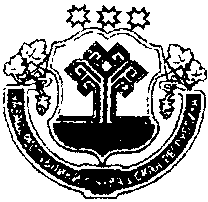 Куславкка районАДМИНИСТРАЦИЙĔЙЫШĂНУЧувашская республикаАДМИНИСТРАЦИЯКозловского районаПОСТАНОВЛЕНИЕ___________  Ç.  №_____             19.07.2019 г. №365Куславкка хулиг. КозловкаО внесении  изменений в постановление администрации Козловского района Чувашской Республики от 17.12.2018 г. №626                                                  Приложение №1 к постановлению администрации Козловского района Чувашской Республики                    от «19» 07.2019 г. №365Ответственный исполнитель муниципальнойпрограммы-Отдел строительства, дорожного хозяйства и ЖКХ администрации Козловского района Чувашской Республики;Соисполнители муниципальной программы-Муниципальное унитарное предприятие «Жилищно-коммунальное хозяйство Козловского района»Участники муниципальной программы-Муниципальное унитарное предприятие «Жилищно-коммунальное хозяйство Козловского района» (по согласованию)Подпрограммы муниципальной программы-«Модернизация коммунальной инфраструктуры на территории Козловского района  Чувашской Республики».Цели муниципальной  программы-создание условий для приведения коммунальной инфраструктуры в соответствие со стандартами качества, обеспечивающими комфортные и безопасные условия проживания населения.Задачи муниципальной программы-Модернизация коммунальной инфраструктуры для сокращения будущих расходов на текущий ремонт и экономии энергоресурсов.Целевые индикаторы и показатели муниципальной программы-к 2036 году будут достигнуты следующие целевые индикаторы и показатели:- создание безопасных и комфортных условий проживания и жизнедеятельности населения Козловского района; Сроки реализации муниципальнойпрограммы-2019 - 2035 годы:Объемы финансирования муниципальной  программы с разбивкой по годам реализации-прогнозируемые объемы финансирования мероприятий муниципальной программы в 2019 - 2035 годах составляют 53 118,7 тыс. рублей, в том числе:в 2019 году – 21 118,7 тыс. рублей;в 2020 году – 2000,0 тыс. рублей;в 2021 году – 2000,0 тыс. рублей;в 2022 году – 2000,0 тыс. рублей;в 2023 году – 2000,0 тыс. рублей;в 2024 году – 2000,0 тыс. рублей;в 2025 году – 2000,0 тыс. рублей;в 2026 - 2030 годах – 10 000,0 тыс. рублей;в 2031 - 2035 годах – 10 000,00 тыс. рублей;из них средства:республиканского бюджета Чувашской Республики -  15 299,5 тыс. рублей, в том числе:в 2019 году – 15 299,5  тыс. рублей;местных бюджетов – 37 819,2  тыс. рублей, в том числе:в 2019 году – 5 819,20 тыс. рублей;в 2020 году – 2000,0 тыс. рублей;в 2021 году -  2000,0 тыс. рублей;в 2022 году - 2000,0 тыс. рублей;в 2023 году - 2000,0 тыс. рублей;в 2024 году - 2000,0 тыс. рублей;в 2025 году - 2000,0 тыс. рублей;в 2026 - 2030 годах – 10 000,0 тыс. рублей;в 2031 - 2035 годах – 10 000,0 тыс. рублей;Объемы бюджетных ассигнований уточняются  ежегодно при формировании бюджета Козловского района на очередной финансовый год и плановый период.Ожидаемые результаты реализации муниципальной  программы-реализация муниципальной программы позволит:- создать безопасные и комфортные условия проживания и жизнедеятельности населения Козловского района;- снизить уровень износа жилищного фонда и  коммунальной инфраструктуры Приложение N 1к муниципальной программеКозловского районаЧувашской Республики"Модернизация и развитие сферы жилищно-коммунального хозяйства"СтатусНаименование подпрограммы муниципальной программы Козловского района Чувашской Республики, основного мероприятия, мероприятияКод бюджетной классификацииКод бюджетной классификацииИсточникифинансированияРасходы по годам, тыс.рублейРасходы по годам, тыс.рублейРасходы по годам, тыс.рублейРасходы по годам, тыс.рублейРасходы по годам, тыс.рублейРасходы по годам, тыс.рублейРасходы по годам, тыс.рублейРасходы по годам, тыс.рублейРасходы по годам, тыс.рублейСтатусНаименование подпрограммы муниципальной программы Козловского района Чувашской Республики, основного мероприятия, мероприятияглавный распорядитель бюджетных средствцелевая статья расходовИсточникифинансирования20192020202120222023202420252026-20302031-20351234567891011121314Муниципальная программа Козловского района Чувашской РеспубликиМодернизация и развитие сферы жилищно-коммунального хозяйстваххвсего21 118,72 000,002 000,002 000,002 000,002 000,002 000,0010 000,0010 000,00Муниципальная программа Козловского района Чувашской РеспубликиМодернизация и развитие сферы жилищно-коммунального хозяйстваххфедеральный бюджет0,000,000,000,000,000,000,000,000,00Муниципальная программа Козловского района Чувашской РеспубликиМодернизация и развитие сферы жилищно-коммунального хозяйства832хреспубликанский бюджет Чувашской Республики15 299,50,000,000,000,000,000,000,000,00Муниципальная программа Козловского района Чувашской РеспубликиМодернизация и развитие сферы жилищно-коммунального хозяйстваххместные бюджеты5 819, 202 000,002 000,002 000,002 000,002 000,002 000,0010 000,0010 000,00Подпрограмма«Модернизация коммунальной инфраструктуры на территории Козловского района  Чувашской Республики»ххвсего21 118,72 000,002 000,002 000,002 000,002 000,002 000,0010 000,0010 000,00Подпрограмма«Модернизация коммунальной инфраструктуры на территории Козловского района  Чувашской Республики»ххфедеральный бюджет0,000,000,000,000,000,000,000,000,00Подпрограмма«Модернизация коммунальной инфраструктуры на территории Козловского района  Чувашской Республики»832хреспубликанский бюджет Чувашской Республики15 299,50,000,000,000,000,000,000,000,00Подпрограмма«Модернизация коммунальной инфраструктуры на территории Козловского района  Чувашской Республики»ххместные бюджеты5 819, 202 000,002 000,002 000,002 000,002 000,002 000,0010 000,0010 000,00Основное мероприятие 1Обеспечение качества жилищно-коммунальных услугххвсего4 000,002 000,002 000,002 000,002 000,002 000,002 000,0010 000,0010 000,00Основное мероприятие 1Обеспечение качества жилищно-коммунальных услугххфедеральный бюджет0,000,000,000,000,000,000,000,000,00Основное мероприятие 1Обеспечение качества жилищно-коммунальных услуг832хреспубликанский бюджет Чувашской Республики0,000,000,000,000,000,000,000,000,00Основное мероприятие 1Обеспечение качества жилищно-коммунальных услугххместные бюджеты4 000,002 000,002 000,002 000,002 000,002 000,002 000,0010 000,0010 000,00Основное мероприятие 2Улучшение потребительских и эксплуатационных характеристик жилищного фонда, обеспечивающих гражданам безопасные и комфортные условия проживанияххвсего13 993,900,000,000,000,000,000,000,000,00Основное мероприятие 2Улучшение потребительских и эксплуатационных характеристик жилищного фонда, обеспечивающих гражданам безопасные и комфортные условия проживанияххфедеральный бюджет00,000,000,000,000,000,000,000,00Основное мероприятие 2Улучшение потребительских и эксплуатационных характеристик жилищного фонда, обеспечивающих гражданам безопасные и комфортные условия проживания832хреспубликанский бюджет Чувашской Республики12 174,700,000,000,000,000,000,000,000,00Основное мероприятие 2Улучшение потребительских и эксплуатационных характеристик жилищного фонда, обеспечивающих гражданам безопасные и комфортные условия проживанияххместные бюджеты1 819,200,000,000,000,000,000,000,000,00Основное мероприятие 3Оборудование мест скопления ТКО ххвсего3 124,800,000,000,000,000,000,000,000,00Основное мероприятие 3Оборудование мест скопления ТКО ххфедеральный бюджет00,000,000,000,000,000,000,000,00Основное мероприятие 3Оборудование мест скопления ТКО 832хреспубликанский бюджет Чувашской Республики3 124,800,000,000,000,000,000,000,000,00Основное мероприятие 3Оборудование мест скопления ТКО ххместные бюджеты00,000,000,000,000,000,000,000,00Приложение №2 к постановлению администрации Козловского района Чувашской Республики                    от «19»07.2019 г. №365«Приложение №3 к муниципальной программе  Козловского района Чувашской Республики «Модернизация и развитие сферы жилищно-коммунального хозяйства»Ответственный исполнитель подпрограммы-Отдел строительства, дорожного хозяйства и ЖКХ администрации Козловского районаЦель подпрограммы-приведение коммунальной инфраструктуры в соответствие со стандартами качества, обеспечивающими комфортные и безопасные условия проживания населенияЗадачи подпрограммы-модернизация коммунальной инфраструктуры для сокращения будущих расходов на текущий ремонт и экономии энергоресурсов.Целевые индикаторы и показатели подпрограммы-к 2036 году будут достигнуты следующие целевые индикаторы и показатели:-создание безопасных и комфортных условий проживания и жизнедеятельности населения Козловского района;- снижение уровня износа жилищного фонда и коммунальной инфраструктуры.Этапы и сроки реализации подпрограммы-2019 - 2035 годы.Объемы финансирования подпрограммы с разбивкой по годам реализации-прогнозируемые объемы финансирования мероприятий муниципальной программы в 2019 - 2035 годах составляют 53 118,7 тыс. рублей, в том числе:в 2019 году – 21 118,7 тыс. рублей;в 2020 году – 2000,0 тыс. рублей;в 2021 году – 2000,0 тыс. рублей;в 2022 году – 2000,0 тыс. рублей;в 2023 году – 2000,0 тыс. рублей;в 2024 году – 2000,0 тыс. рублей;в 2025 году – 2000,0 тыс. рублей;в 2026 - 2030 годах – 10 000,0 тыс. рублей;в 2031 - 2035 годах – 10 000,00 тыс. рублей;из них средства:республиканского бюджета Чувашской Республики -  15 299,5 тыс. рублей, в том числе:в 2019 году – 15 299,5  тыс. рублей;местных бюджетов – 37 819,2  тыс. рублей, в том числе:в 2019 году – 5 819,20 тыс. рублей;в 2020 году – 2000,0 тыс. рублей;в 2021 году -  2000,0 тыс. рублей;в 2022 году - 2000,0 тыс. рублей;в 2023 году - 2000,0 тыс. рублей;в 2024 году - 2000,0 тыс. рублей;в 2025 году - 2000,0 тыс. рублей;в 2026 - 2030 годах – 10 000,0 тыс. рублей;в 2031 - 2035 годах – 10 000,0 тыс. рублей;Объемы бюджетных ассигнований уточняются  ежегодно при формировании бюджета Козловского района на очередной финансовый год и плановый период.Ожидаемые результаты реализации подпрограммы-реализация подпрограммы должна обеспечить:повышение качества и надежности оказания коммунальных услуг в сфере теплоснабжения;улучшение потребительских и эксплуатационных характеристик жилищного фонда.СтатусНаименование подпрограммы муниципальной программы Козловского района Чувашской Республики, основного мероприятия, мероприятияКод бюджетной классификацииКод бюджетной классификацииИсточникифинансированияРасходы по годам, тыс.рублейРасходы по годам, тыс.рублейРасходы по годам, тыс.рублейРасходы по годам, тыс.рублейРасходы по годам, тыс.рублейРасходы по годам, тыс.рублейРасходы по годам, тыс.рублейРасходы по годам, тыс.рублейРасходы по годам, тыс.рублейСтатусНаименование подпрограммы муниципальной программы Козловского района Чувашской Республики, основного мероприятия, мероприятияглавный распорядитель бюджетных средствцелевая статья расходовИсточникифинансирования20192020202120222023202420252026-20302031-20351234567891011121314Муниципальная программа Козловского района Чувашской РеспубликиМодернизация и развитие сферы жилищно-коммунального хозяйстваххвсего21 118,72 000,002 000,002 000,002 000,002 000,002 000,0010 000,0010 000,00Муниципальная программа Козловского района Чувашской РеспубликиМодернизация и развитие сферы жилищно-коммунального хозяйстваххфедеральный бюджет0,000,000,000,000,000,000,000,000,00Муниципальная программа Козловского района Чувашской РеспубликиМодернизация и развитие сферы жилищно-коммунального хозяйства832хреспубликанский бюджет Чувашской Республики15 299,50,000,000,000,000,000,000,000,00Муниципальная программа Козловского района Чувашской РеспубликиМодернизация и развитие сферы жилищно-коммунального хозяйстваххместные бюджеты5 819, 202 000,002 000,002 000,002 000,002 000,002 000,0010 000,0010 000,00Подпрограмма«Модернизация коммунальной инфраструктуры на территории Козловского района  Чувашской Республики»ххвсего21 118,72 000,002 000,002 000,002 000,002 000,002 000,0010 000,0010 000,00Подпрограмма«Модернизация коммунальной инфраструктуры на территории Козловского района  Чувашской Республики»ххфедеральный бюджет0,000,000,000,000,000,000,000,000,00Подпрограмма«Модернизация коммунальной инфраструктуры на территории Козловского района  Чувашской Республики»832хреспубликанский бюджет Чувашской Республики15 299,50,000,000,000,000,000,000,000,00Подпрограмма«Модернизация коммунальной инфраструктуры на территории Козловского района  Чувашской Республики»ххместные бюджеты5 819, 202 000,002 000,002 000,002 000,002 000,002 000,0010 000,0010 000,00Основное мероприятие 1Обеспечение качества жилищно-коммунальных услугххвсего4 000,002 000,002 000,002 000,002 000,002 000,002 000,0010 000,0010 000,00Основное мероприятие 1Обеспечение качества жилищно-коммунальных услугххфедеральный бюджет0,000,000,000,000,000,000,000,000,00Основное мероприятие 1Обеспечение качества жилищно-коммунальных услуг832хреспубликанский бюджет Чувашской Республики0,000,000,000,000,000,000,000,000,00Основное мероприятие 1Обеспечение качества жилищно-коммунальных услугххместные бюджеты4 000,002 000,002 000,002 000,002 000,002 000,002 000,0010 000,0010 000,00Основное мероприятие 2Улучшение потребительских и эксплуатационных характеристик жилищного фонда, обеспечивающих гражданам безопасные и комфортные условия проживанияххвсего13 993,900,000,000,000,000,000,000,000,00Основное мероприятие 2Улучшение потребительских и эксплуатационных характеристик жилищного фонда, обеспечивающих гражданам безопасные и комфортные условия проживанияххфедеральный бюджет00,000,000,000,000,000,000,000,00Основное мероприятие 2Улучшение потребительских и эксплуатационных характеристик жилищного фонда, обеспечивающих гражданам безопасные и комфортные условия проживания832хреспубликанский бюджет Чувашской Республики12 174,700,000,000,000,000,000,000,000,00Основное мероприятие 2Улучшение потребительских и эксплуатационных характеристик жилищного фонда, обеспечивающих гражданам безопасные и комфортные условия проживанияххместные бюджеты1 819,200,000,000,000,000,000,000,000,00Основное мероприятие 3Оборудование мест скопления ТКО ххвсего3 124,800,000,000,000,000,000,000,000,00Основное мероприятие 3Оборудование мест скопления ТКО ххфедеральный бюджет00,000,000,000,000,000,000,000,00Основное мероприятие 3Оборудование мест скопления ТКО 832хреспубликанский бюджет Чувашской Республики3 124,800,000,000,000,000,000,000,000,00Основное мероприятие 3Оборудование мест скопления ТКО ххместные бюджеты00,000,000,000,000,000,000,000,00